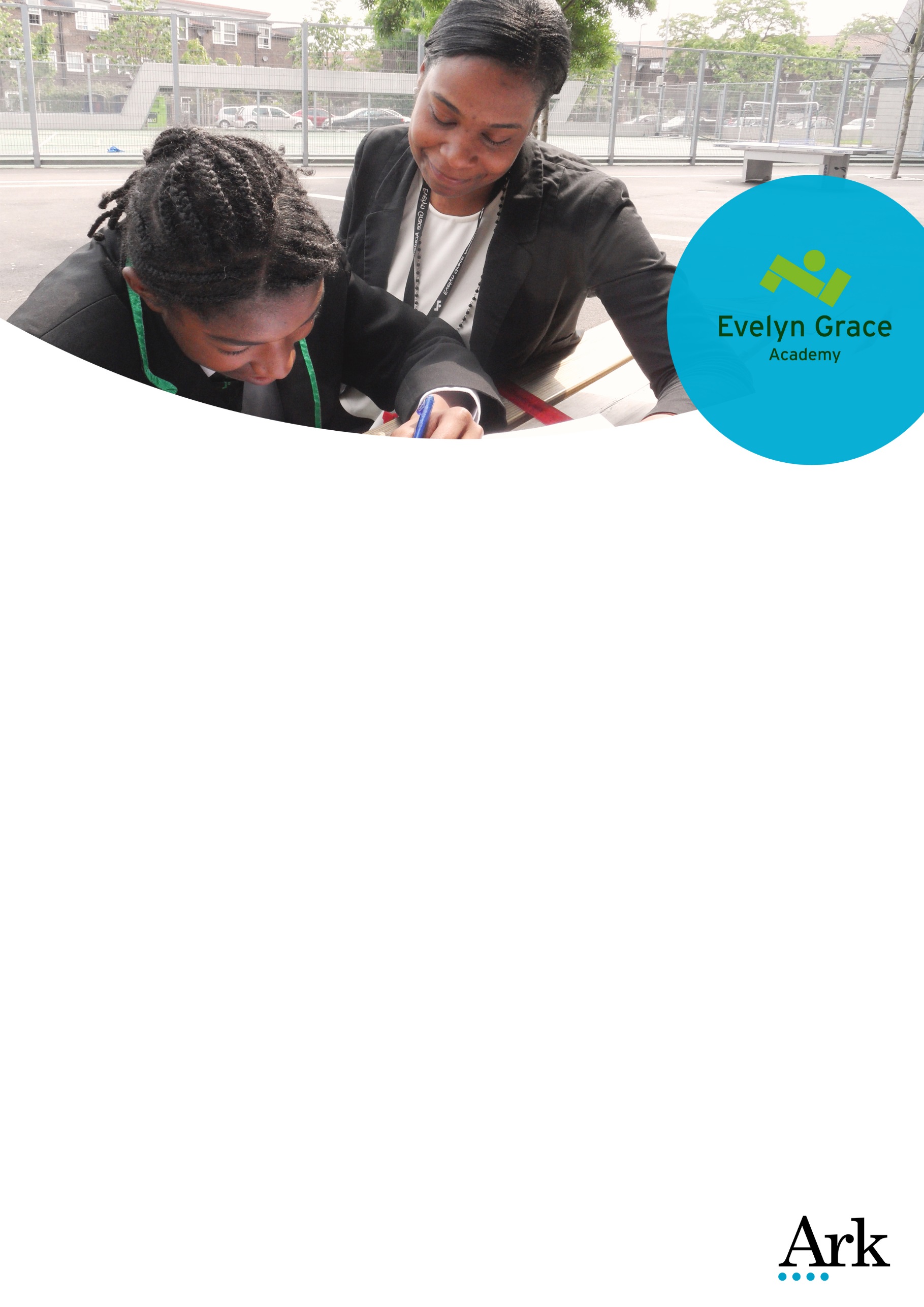 Site AssistantInspiring a generation to achieve excellence through innovation  Start date: September 2017	Salary: Band 5 £20,583– £24,376 depending on experienceLocation: Brixton, LondonNearest Tube station: Brixton (Victoria) Deadline: 11am Friday 25th August 2017 Ofsted: Good (2017)Visits to our school are encouraged; to arrange, please call 0207 737 9523At Evelyn Grace we have high expectations of our students and are committed to empowering them to reach their full potential, in a nurturing environment by promoting mutual respect and high aspirations.We are looking for an outstanding Site Assistant with a commitment to achieving excellence. You will be Responsible for assisting in all aspects of the facilities management of the site, ensuring the smooth running of day-to-day activities and resolving issues quickly and effectively to maintain a safe, pleasant and effective learning environment for our students, staff and visitorsAt Evelyn Grace we invest greatly in your career development, providing tailored and responsive training as well as high levels of support throughout every stage of your professional progression. Individual action plans and SMART targets are set in place to positively impact our staff’s achievements, making the school a rewarding place to work.Visit our website for more information on the school. For an informal, confidential discussion, please contact our Recruitment Manager Francesca Waters on 0203 116 6345 or recruitment@arkonline.orgPlease apply via https://goo.gl/NCZXFB  by 11am Friday 25th August 2017Job Description: Site AssistantReports to: Premises ManagerThe roleResponsible for assisting in all aspects of the facilities management of the site, ensuring the smooth running of day-to-day activities and resolving issues quickly and effectively to maintain a safe, pleasant and effective learning environment for our students, staff and visitorsKey responsibilitiesUpdate, implement and monitor site policies and procedures to ensure the continuing safety and protection of the site and its occupants and continue to look for new initiatives and changes to develop facilities, protect the asset and optimise costsKeep up to date with changes in relevant health and safety, fire and building regulations, ensuring implementation and monitoring of regulationsTo act as Number 2 Key-holder, responding to emergency call-outs and take responsibility for the installed alarm system, making sure system is activated at times when the Academy is closedTo ensure that the building is locked and secure at the end of the Academy day and also to unlock the Academy in preparation for the school dayTo patrol the building, after having locked and secured the building, at least once each evening. All windows should be closed and potential intruder entry-points monitoredAssist the site team, including security systems passes, to ensure the smooth running of day-to-day security, and develop and implement processes and coordinate risk assessment and respond to emergency call-outs as appropriateTo Assist in overseeing the programme of daily cleaning and the rota of half termly and termly deep cleansAssist in Managing all utilities services at the academy, such as electricity, gas and water, in order to ensure quality of service, cost-optimisation and best practice implementationAssist in Monitoring all lettings to ensure efficient use of the site, reporting any abuse of the letting system to the Premises Manager.To regularly check on the condition of the building and report to the FRD or delegated person the nature and extent of needed repair work To undertake certain minor repairs when necessary; e.g. replacing tap washers, minor carpentry repairs, etcTo take responsibility for all school furniture, fixtures and fittings including maintaining an inventory; to report back regularly to the Finance Director over issues concerning furniture. To ensure an effective distribution of classroom furnitureTo ensure that all paved and tarmacked areas of the school are Kept in a tidy state, during icy conditions to use rock salt on paths and playground to reduce problems with iceTo comply with the requirements of the Health and Safety at Work Regulations. To take reasonable care for the Health/Safety of him/herself, and for others affected by his/her work, and to co-operate with the employer in ensuring that Health and Safety responsibilities are carried outTo check on a monthly basis, the operation of the Academy alarm system. Also check fire appliances visually and report any problems to the Finance Director. Assistance with the operation of the fire alarm system is required for term fire drills. To ensure that all fire escapes are kept free from obstructions to ensure safe exit from the building. The Site Manager must be aware of the school’s fire drill policy and be very familiar with all fire exists OtherUndertake other various responsibilities as directed by line managerUndertake the main professional duties of a Site and Facilities Assistant as set out in the Ark Schools pay and conditions of service documentPerson Specification: Site AssistantNecessary qualification criteriaProven facilities experience Relevant Health and Safety qualifications and/or willingness to undergo training as requiredUnderstanding and ability to apply regulations (such as health & safety, manual handling regulations etc.)Knowledge and ability to operate electrical / mechanical systems Right to work in the UKSkills and attributesWe are looking for these skills and attributes or at the very least, a candidate’s clear, demonstrable capacity to develop them:Essential experience and key skillsAble to effectively organise and supervise the work of others (such as cleaners and contractors) , writing and numeracy skills sufficient to check time sheets, delivery notes, lettings forms etc. Able to regularly handle I carry heavy itemsA proven record of a high level of attendance; honest; able to work effectively with little supervision; polite and courteous to members of the public; calm and patient when under pressure; co-operative with other employees, parents and visitorsAble to show initiative and work proactively to ensure the smooth running of the siteWilling and able to start work early when required. Be on call for emergencies and deal with regular evening and weekend lettings.  Must be flexible with regard to working hours with an early start and late finish to open and close the site and agreed core hours within the academy dayPersonal characteristicsGenuine passion and a belief in the potential of every studentHelpful and positive nature, calm and caringGood communication and interpersonal skillsUnderstands the importance of confidentiality and discretionAble to follow instructions accurately but make good judgments and lead when requiredSelf -motivated and resilient with the ability to work calmly under pressureKeen to further develop own skills and keen to learnOtherCommitment to the safeguarding and welfare of all pupilsThis post is subject to an enhanced DBS disclosureArk is committed to safeguarding and promoting the welfare of children and young people in our academies.  In order to meet this responsibility, we follow a rigorous selection process. This process is outlined here, but can be provided in more detail if requested. All successful candidates will be subject to an enhanced Disclosure and Barring Service check.